Committed to 
Excellence (C2E) 
Projektvalidierung /
Validated by EFQMAction PlanName der Organisation: Version: Datum: Informationen zur OrganisationBitte beachten Sie: Organisationen, die sich für Committed to Excellence Projektvalidierung / Validated by EFQM bewerben, reichen zwei Versionen des Action Plans ein:Version 1 wird direkt nach der Selbstbewertung eingereicht und enthält die Priorisierung der Selbstbewertungsergebnisse und die Auswahl der drei Verbesserungsprojekte (vor der Umsetzung dieser Projekte). In dieser Version beschreiben Sie Ihr geplantes Vorgehen anhand der RADAR Logik. Version 2 wird 4 Wochen vor dem Site Visit eingereicht, wenn die Verbesserungsprojekte tatsächlich umgesetzt worden sind. Diese Version schildert zusätzlich die Umsetzung, deren Ergebnisse und was tatsächlich durch die Projekte erreicht wurde. Sie sollten außerdem darstellen, welche Veränderungen und/oder Lernschritte stattgefunden haben. Beide Versionen werden am staatspreis@qualityaustria.com geschickt und von der Quality Austria an die Validator*in weitergeleitet.Eine nähere Beschreibung finden Sie im Leitfaden für Bewerber*innen.SchlüsselinformationenDiese Informationen dienen zum tieferen Verständnis Ihrer Organisation, Ihres Umfeldes und Ihrer zukünftigen Ausrichtung (max. 3 Seiten) Zielsetzung der Organisation Die wichtigsten strategischen/übergeordneten Zielsetzungen der Organisation werden in der Reihenfolge ihrer Bedeutung dargestellt, beginnend mit dem wichtigsten Ziel. Diese Zielsetzungen definieren das angestrebte Wunschbild, dem die Organisation in den nächsten Jahren entsprechen möchte.Produkte und Dienstleistungen der OrganisationDie wichtigsten Produkte bzw. Dienstleistungen der Organisation werden in der Reihenfolge ihrer Bedeutung dargestellt, beginnend mit dem wichtigsten Produkt bzw. der wichtigsten Dienstleistung. Dieses zentrale Leistungsangebot der Organisation generiert die Wertschöpfung bzw. die gewünschte Lösung für Kund*innen und andere Interessengruppen.Wichtige Interessengruppen der Organisation Die wichtigsten Interessengruppen/Stakeholder werden samt ihren Erwartungen in der Reihenfolge ihrer Bedeutung dargestellt, beginnend mit der wichtigsten Interessengruppe. Sie umfassen jene Personen, Gruppen oder Unternehmen, die das größte Interesse an den Leistungen Ihrer Organisation haben oder von ihr beeinflusst werden.Aktueller Status zum Ecosystem der OrganisationDie Einbettung der Organisation in das Umfeld bzw. Ecosystem wird durch die aktuelle Markt-, Umfeld- und Wettbewerbssituation bzw. durch gesetzliche und gesellschaftliche Rahmenbedingungen dargestellt. Dazu werden die wichtigsten Umfeld-Aspekte mit deren aktuellen bzw. zukünftigen Auswirkungen auf die Organisation beschrieben.Historie der OrganisationDie wichtigsten Meilensteine bzw. Entwicklungsschritte Ihrer Organisation werden zum Verständnis der Historie beschrieben.Abgrenzung der OrganisationDie Abgrenzung und Einbettung der Organisation (Organisationseinheit), z.B. in den Konzern, wird näher beschrieben (wo passend).Informationen zur Selbstbewertung Ergebnisse Ihrer Selbstbewertung Zentrale Stärken Bitte nennen Sie die wichtigsten 3 bis 5 Stärken, die im Zuge der Selbstbewertung identifiziert wurden.Abhängig von der Selbstbewertungs-Methode können diese aber auch 1 – 2 Aussagen pro Hauptkriterium des EFQM Modells darstellen.Zentrale Verbesserungspotenziale Bitte nennen Sie die wichtigsten 3 bis 5 Verbesserungspotenziale, die im Zuge der Selbstbewertung identifiziert wurden und erhebliche Auswirkungen auf Ihre Organisation haben. Abhängig von der Selbstbewertungs-Methode können diese aber auch 1 - 2 Aussagen pro Hauptkriterium des EFQM Modells darstellen. Priorisierung der Verbesserungspotenziale Sie können jede für Sie beliebige Methode zur Priorisierung und Auswahl der Verbesserungspotenziale heranziehen. Wählen Sie jene Potenziale aus, von denen Sie sich die größte Auswirkung auf Ihre Leistung und Ergebnisse versprechen. Bitte beschreiben Sie kurz die Methode zur Auswahl und Priorisierung der Verbesserungspotenziale. Wie wurden aus den Ergebnissen der Selbstbewertung sinnvolle Maßnahmen abgeleitet?  ErgebnisseNennen Sie die drei wichtigsten Verbesserungsprojekte, die ausgewählt wurden:Verbesserungsprojekt 1ProjektbeschreibungProjektplanVerbesserungsprojekt 2ProjektbeschreibungProjektplanVerbesserungsprojekt 3ProjektbeschreibungProjektplanName der OrganisationAdresseKontaktpersonTelefonnummerFaxnummerE-Mail AdresseGewünschter Termin für den Site Visit (die finale Terminfixierung erfolgt in Abstimmung mit dem*der Validator*in)ZielBeschreibungProdukt bzw. DienstleistungBeschreibung der Produkte bzw. DienstleistungenInteressengruppenBeschreibung ihrer Erwartungen bzw. Bedürfnisse Umfeld-AspektBeschreibung bzw. Auswirkung des Umfeld-AspektsJahrBeschreibung der Historie der OrganisationStrategieBeschreibung Das Ausmaß, in dem die Organisation selbst strategische Entscheidungen trifftFinanzenBeschreibung Das Ausmaß, in dem die Organisation Budgethoheit hat, Budgetverantwortung trägt und selbst finanziertWeiteres zur AbgrenzungBeschreibung Das Ausmaß, in dem die Organisation selbst über folgende Abteilungen verfügt bzw. Entscheidungen treffen kann: IT, HR, Logistik, Prozesse etc.Internationale Aktivitäten und StandorteBeschreibungDas Ausmaß der Aktivitäten: regional, national, internationalAnzahl und kurze Beschreibung der StandorteSonstigesBeschreibungDatum der SelbstbewertungHatten Sie Unterstützung von einem externen Berater?Falls ja: durch wen und wie wurde vorgegangen / wie erfolgte die ArbeitsaufteilungArt der SelbstbewertungBeschreiben Sie kurz:gewählte Methode der Selbstbewertungwie die Selbstbewertung durchgeführt wurdewer an der Selbstbewertung teilgenommen hatBeispiel: Zur Selbstbewertung haben wir den Self-Assessment Fragebogen angewendet. Dieser wurde an einen ausgewählten Personenkreis verteilt (Managementteam). Anschließend wurden in einem gemeinsamen Meeting die Stärken und Verbesserungspotenziale identifiziert.Lessons LearnedWas haben Sie aus der Selbstbewertung gelernt, das Ihnen bei zukünftigen Selbstbewertungen hilfreich sein kann?Stärke 1Stärke 2Stärke 3…..Verbesserungspotenzial 1Verbesserungspotenzial 2Verbesserungspotenzial 3…..Methode der PriorisierungProjekt 1Bezeichnung:Datum Start/Ende:BeschreibungProjekt 2Bezeichnung:Datum Start/Ende:BeschreibungProjekt 3Bezeichnung:Datum Start/Ende:BeschreibungBezeichnungVerantwortliche*rUmgesetzt bisBezug zu Modell-KriteriumAktueller StatusGEWÜNSCHTE ERGEBNISSE: Beschreiben Sie die Ergebnisse bzw. Auswirkungen, die Sie mit dem Projekt erreichen möchten.GEWÜNSCHTE ERGEBNISSE: Beschreiben Sie die Ergebnisse bzw. Auswirkungen, die Sie mit dem Projekt erreichen möchten.Was soll erreicht werden?Was wird nach der Umsetzung anders sein als davor?Wieso ist das Projekt für Ihre Organisation wichtig?Wie messen Sie den Erfolg?Was ist das Verbesserungsziel?VORGEHEN: Beschreiben Sie, wie das Projekt geplant wird und die Relevanz des Projekts.VORGEHEN: Beschreiben Sie, wie das Projekt geplant wird und die Relevanz des Projekts.Welches Thema soll verbessert werden?Wie wurde dieses Thema identifiziert?Was planen Sie zu tun?Warum gerade auf diese Art?UMSETZUNG: Beschreiben Sie, wie das Projekt umgesetzt wird.UMSETZUNG: Beschreiben Sie, wie das Projekt umgesetzt wird.Wie wird das Projekt umgesetzt?Wo & wann wird es umgesetzt?Wer ist an der Umsetzung beteiligt?BEWERTUNG & VERBESSERUNG: Beschreiben Sie, wie Sie den Fortschritt messen werden.BEWERTUNG & VERBESSERUNG: Beschreiben Sie, wie Sie den Fortschritt messen werden.Wie vergleichen Sie den tatsächlichen Fortschritt mit dem Umsetzungsplan?Wie verfolgen Sie den Fortschritt hinsichtlich der Zielerreichung?Wie erkennen und tauschen Sie Ihre Lernerfahrungen aus?MeilensteinVerantwortliche*rFällig amJFMAMJJASONDStatusBezeichnungVerantwortliche*rUmgesetzt bisBezug zu Modell-KriteriumAktueller StatusGEWÜNSCHTE ERGEBNISSE: Beschreiben Sie die Ergebnisse bzw. Auswirkungen, die Sie mit dem Projekt erreichen möchten.GEWÜNSCHTE ERGEBNISSE: Beschreiben Sie die Ergebnisse bzw. Auswirkungen, die Sie mit dem Projekt erreichen möchten.Was soll erreicht werden?Was wird nach der Umsetzung anders sein als davor?’Wieso ist das Projekt für Ihre Organisation wichtig?Wie messen Sie den Erfolg?Was ist das Verbesserungsziel?VORGEHEN: Beschreiben Sie, wie das Projekt geplant wird und die Relevanz des Projekts.VORGEHEN: Beschreiben Sie, wie das Projekt geplant wird und die Relevanz des Projekts.Welches Thema soll verbessert werden?Wie wurde dieses Thema identifiziert?Was planen Sie zu tun?Warum gerade auf diese Art?UMSETZUNG: Beschreiben Sie, wie das Projekt umgesetzt wird.UMSETZUNG: Beschreiben Sie, wie das Projekt umgesetzt wird.Wie wird das Projekt umgesetzt?Wo & wann wird es umgesetzt?Wer ist an der Umsetzung beteiligt?BEWERTUNG & VERBESSERUNG: Beschreiben Sie, wie Sie den Fortschritt messen werden.BEWERTUNG & VERBESSERUNG: Beschreiben Sie, wie Sie den Fortschritt messen werden.Wie vergleichen Sie den tatsächlichen Fortschritt mit dem Umsetzungsplan?Wie verfolgen Sie den Fortschritt hinsichtlich der Zielerreichung?Wie erkennen und tauschen Sie Ihre Lernerfahrungen aus?MeilensteinVerantwortliche*rFällig amJFMAMJJASONDStatusBezeichnungVerantwortliche*rUmgesetzt bisBezug zu Modell-KriteriumAktueller StatusGEWÜNSCHTE ERGEBNISSE: Beschreiben Sie die Ergebnisse bzw. Auswirkungen, die Sie mit dem Projekt erreichen möchten.GEWÜNSCHTE ERGEBNISSE: Beschreiben Sie die Ergebnisse bzw. Auswirkungen, die Sie mit dem Projekt erreichen möchten.Was soll erreicht werden?Was wird nach der Umsetzung anders sein als davor?’Wieso ist das Projekt für Ihre Organisation wichtig?Wie messen Sie den Erfolg?Was ist das Verbesserungsziel?VORGEHEN: Beschreiben Sie, wie das Projekt geplant wird und die Relevanz des Projekts.VORGEHEN: Beschreiben Sie, wie das Projekt geplant wird und die Relevanz des Projekts.Welches Thema soll verbessert werden?Wie wurde dieses Thema identifiziert?Was planen Sie zu tun?Warum gerade auf diese Art?UMSETZUNG: Beschreiben Sie, wie das Projekt umgesetzt wird.UMSETZUNG: Beschreiben Sie, wie das Projekt umgesetzt wird.Wie wird das Projekt umgesetzt?Wo & wann wird es umgesetzt?Wer ist an der Umsetzung beteiligt?BEWERTUNG & VERBESSERUNG: Beschreiben Sie, wie Sie den Fortschritt messen werden.BEWERTUNG & VERBESSERUNG: Beschreiben Sie, wie Sie den Fortschritt messen werden.Wie vergleichen Sie den tatsächlichen Fortschritt mit dem Umsetzungsplan?Wie verfolgen Sie den Fortschritt hinsichtlich der Zielerreichung?Wie erkennen und tauschen Sie Ihre Lernerfahrungen aus?MeilensteinVerantwortliche*rFällig amJFMAMJJASONDStatus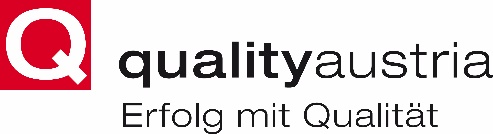 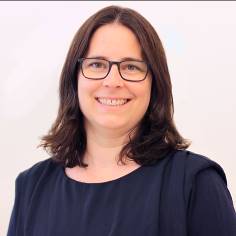 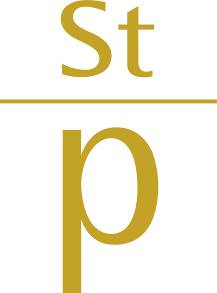 Mag. Nicole Mayer, MSc.Business Development 
Unternehmensqualitätnicole.mayer@qualityaustria.comTel.: +43 1 274 87 47-120Staatspreis Unternehmensqualitätdes Bundesministeriumsfür Digitalisierung und Wirtschaftsstandortwww.staatspreis.comQuality Austria Trainings, Zertifizierungs 
und Begutachtungs GmbHMag. Nicole Mayer, MSc.Business Development 
Unternehmensqualitätnicole.mayer@qualityaustria.comTel.: +43 1 274 87 47-120Staatspreis Unternehmensqualitätdes Bundesministeriumsfür Digitalisierung und Wirtschaftsstandortwww.staatspreis.comHeadquartersZelinkagasse 10/3, 1010 WienMag. Nicole Mayer, MSc.Business Development 
Unternehmensqualitätnicole.mayer@qualityaustria.comTel.: +43 1 274 87 47-120Staatspreis Unternehmensqualitätdes Bundesministeriumsfür Digitalisierung und Wirtschaftsstandortwww.staatspreis.comwww.staatspreis.com 
www.qualityaustria.com
Mag. Nicole Mayer, MSc.Business Development 
Unternehmensqualitätnicole.mayer@qualityaustria.comTel.: +43 1 274 87 47-120Staatspreis Unternehmensqualitätdes Bundesministeriumsfür Digitalisierung und Wirtschaftsstandortwww.staatspreis.comMag. Nicole Mayer, MSc.Business Development 
Unternehmensqualitätnicole.mayer@qualityaustria.comTel.: +43 1 274 87 47-120Staatspreis Unternehmensqualitätdes Bundesministeriumsfür Digitalisierung und Wirtschaftsstandortwww.staatspreis.com© 2024 Quality Austria: Nachdruck und Vervielfältigung, auch auszugsweise, nur mit schriftlicher Genehmigung der Quality Austria.© 2024 Quality Austria: Nachdruck und Vervielfältigung, auch auszugsweise, nur mit schriftlicher Genehmigung der Quality Austria.